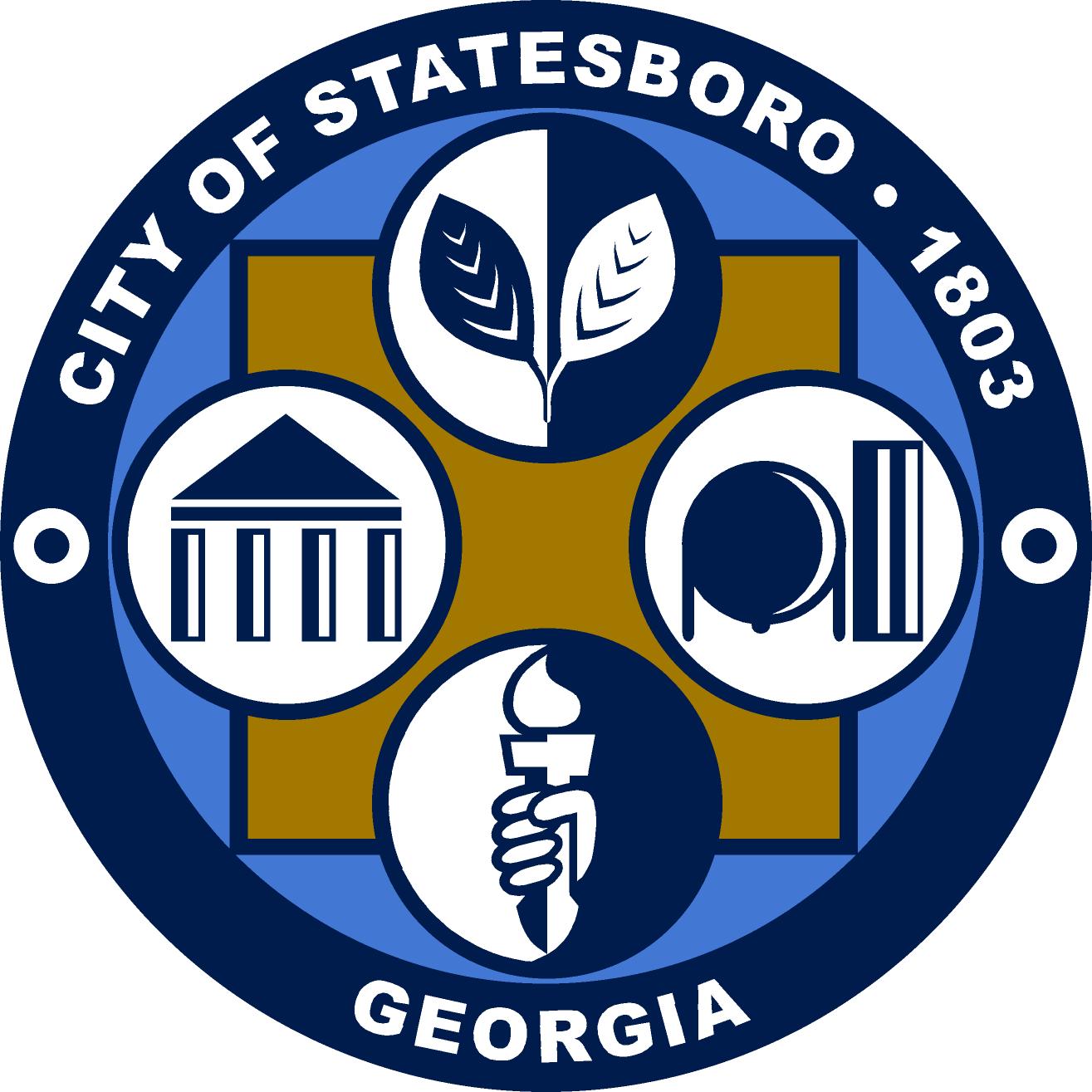 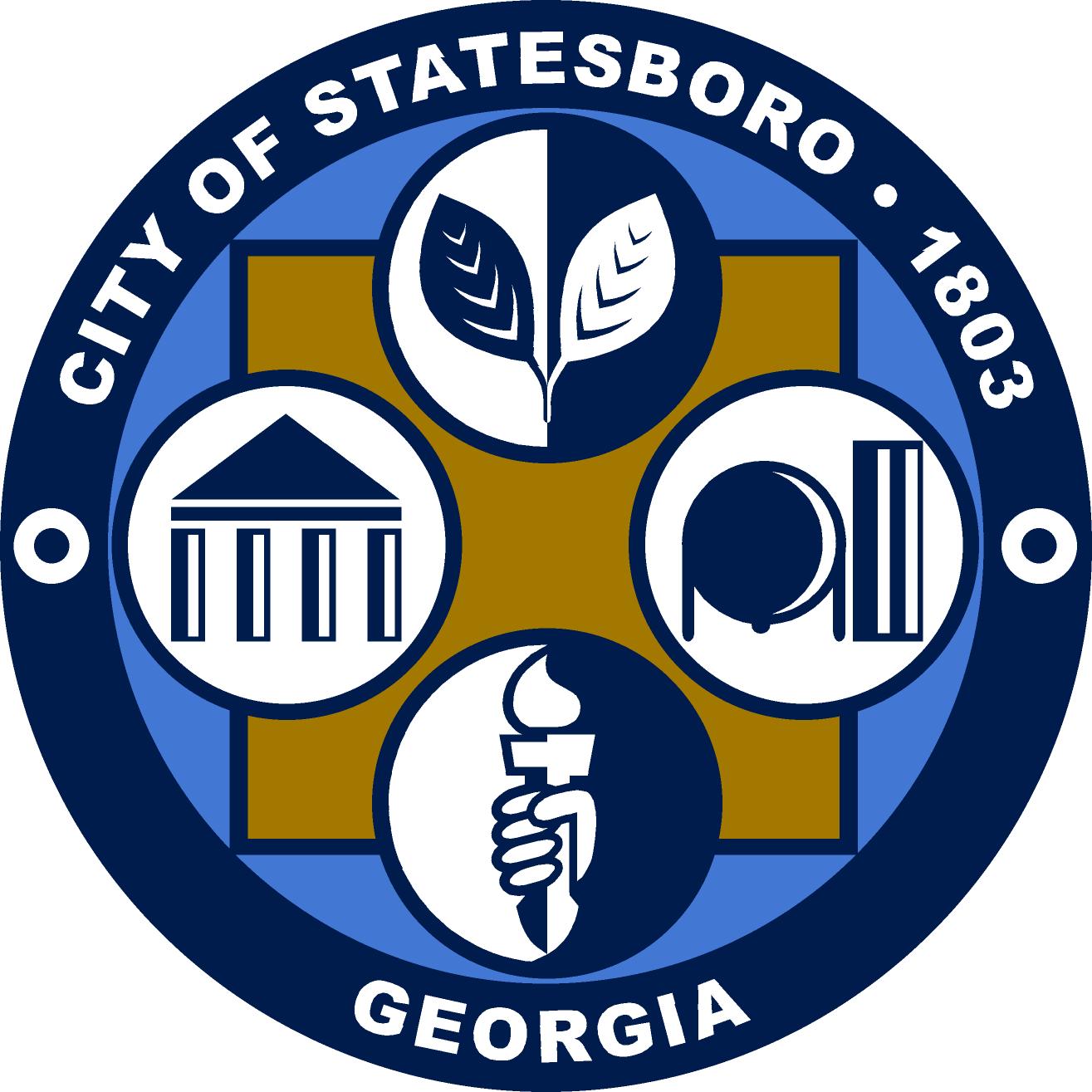 Statesboro Planning CommissionMay 5, 20155:00 P.M.City Hall Council ChamberMeeting Agenda Call to Order Motion to Approve Order of the Meeting Agenda Approval of Minutes March 10, 2015 Meeting MinutesNew BusinessAPPLICATION #  RZ 15-03-04:  Jarvis Robinetta Barnes requests a zoning map amendment for .81 acres of property located at 335 Proctor Street from split zoning of CR (Commercial Retail)/R15 (Single Family Residential) zoning districts to CR (Commercial Retail) zoning district to allow for the construction of a funeral home.  (Tax Parcel Number S03000018000).APPLICATION #  V 15-04-01:  Rebecca Thigpen, The Jones Company, Real Estate Design & Development Coordinator requests a variance from Article X of the Statesboro Zoning Ordinance to reduce the rear setback from the required 25’ to 10’ in order to meet GDOT front yard entrance requirements (Tax Parcel Number S31000014000).AnnouncementsAdjourn